KNJIŽEVNA BAŠTINA – MARKO MARULIĆAnita Šojat, Snaga riječi 8UDŽBENIČKA JEDINICA: Književna baština – Marko MarulićVRIJEME OSTVARIVANJA: 2 sata ( jedan sat smo već radili 10.3.-M.Gavran, Judita )ODGOJNO-OBRAZOVNI ISHODINakon što završiš sve aktivnosti o Marku Maruliću moći ćeš:Opisati ulogu Marka Marulića u hrvatskoj književnosti.Imenovati stare pisce hrvatske književnosti i njihova najznačajnija djela.Opisati zašto treba razvijati i njegovati nacionalni i kulturni identitet. REZULTATI UČENJA Ništa ne moraš prilagati kao dokaz o riješenim zadatcima. Učiteljica ti vjeruje da si sve napravio/napravila. Ti si odgovoran/odgovorna!Dovoljno je poslati poruku na Teams da je sve urađeno.OPIS AKTIVNOSTI1. aktivnost – Marko Marulić i koronavirus?!Postoji li poveznica između Marka Marulića i koronavirusa? Pogledaj animaciju i saznaj. https://www.powtoon.com/c/efflkCvGtHI/1/m  Aktivnost se smatra završenom kad pogledaš nekoliko puta animaciju i doista shvatiš što povezuje Marka Marulića i koronavirus. Popričaj o tome s odraslim osobama u tvom okruženju. 2. aktivnost – Tko je Marko MarulićPoslušaj biografiju Marka Marulića na priloženoj poveznici i zapiši kratke bilješke o njegovom životu i radu. Pomoći će ti animacija iz prve aktivnosti i poster. Nauči osnovne podatke koje si zapisao/zapisala. https://www.youtube.com/watch?v=nDME0GwoIx4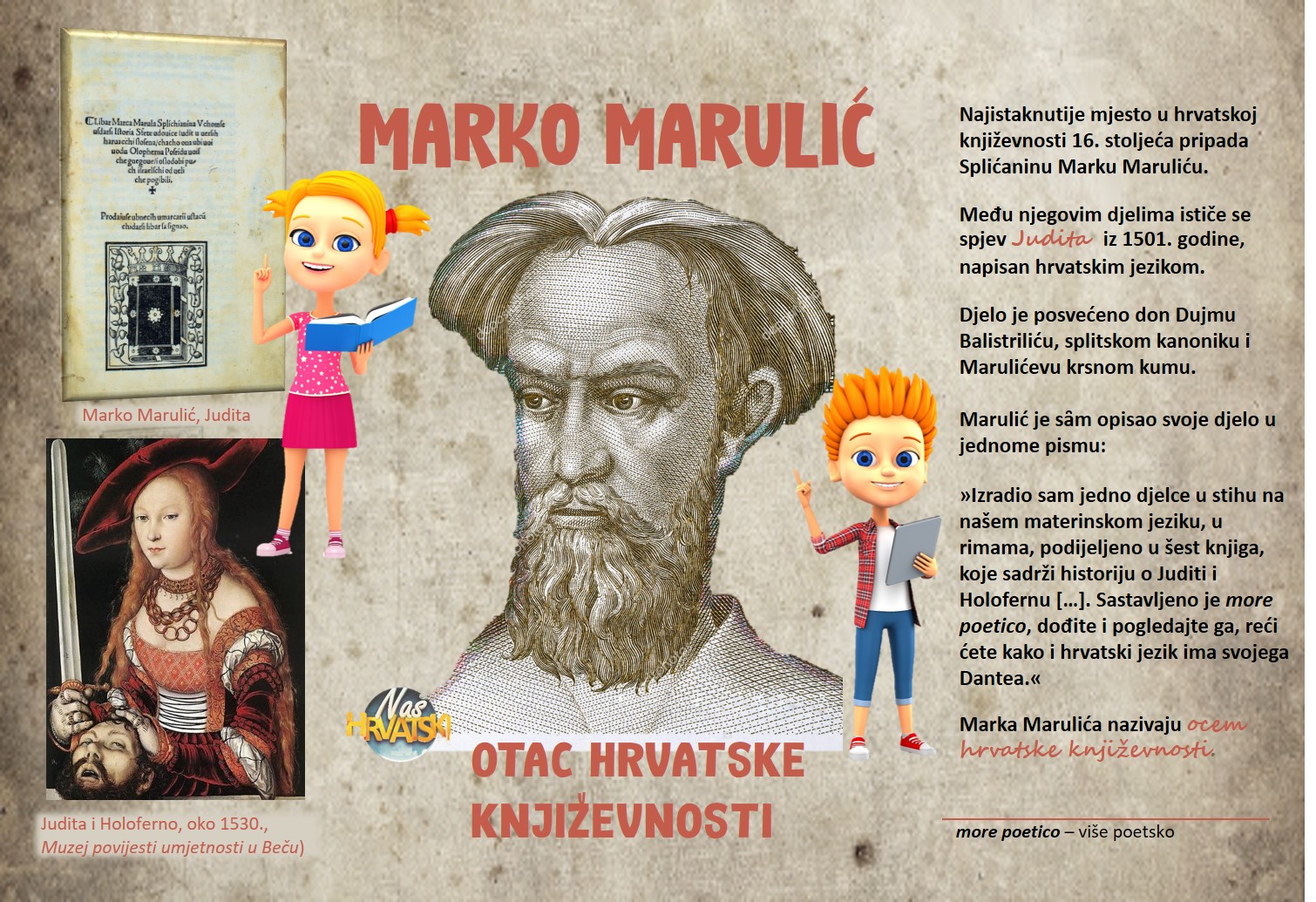 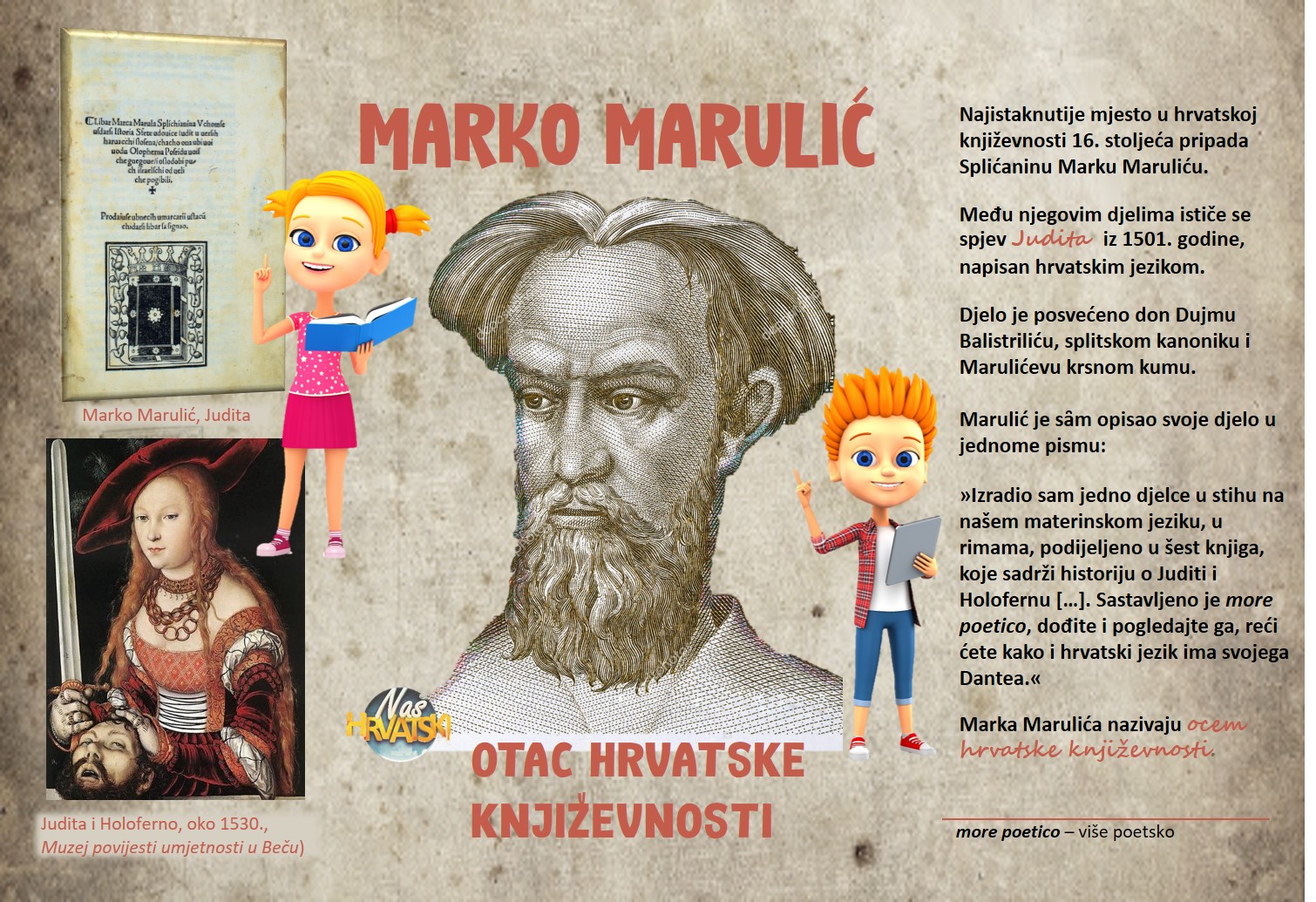 Aktivnost se smatra završenom kad poslušaš biografiju Marka Marulića i napišeš bilješke o njegovom životu i radu. Bilješke ne moraš slati na uvid učiteljici. Nauči osnovne podatke3. aktivnost – Književna baština – ostali pisciPročitaj i dobro prouči mapu o piscima koje, osim Marulića, smatramo dijelom književne baštine. Nauči osnovne podatke i mapu zalijepi ( prepiši/ precrtaj ) u bilježnicu. 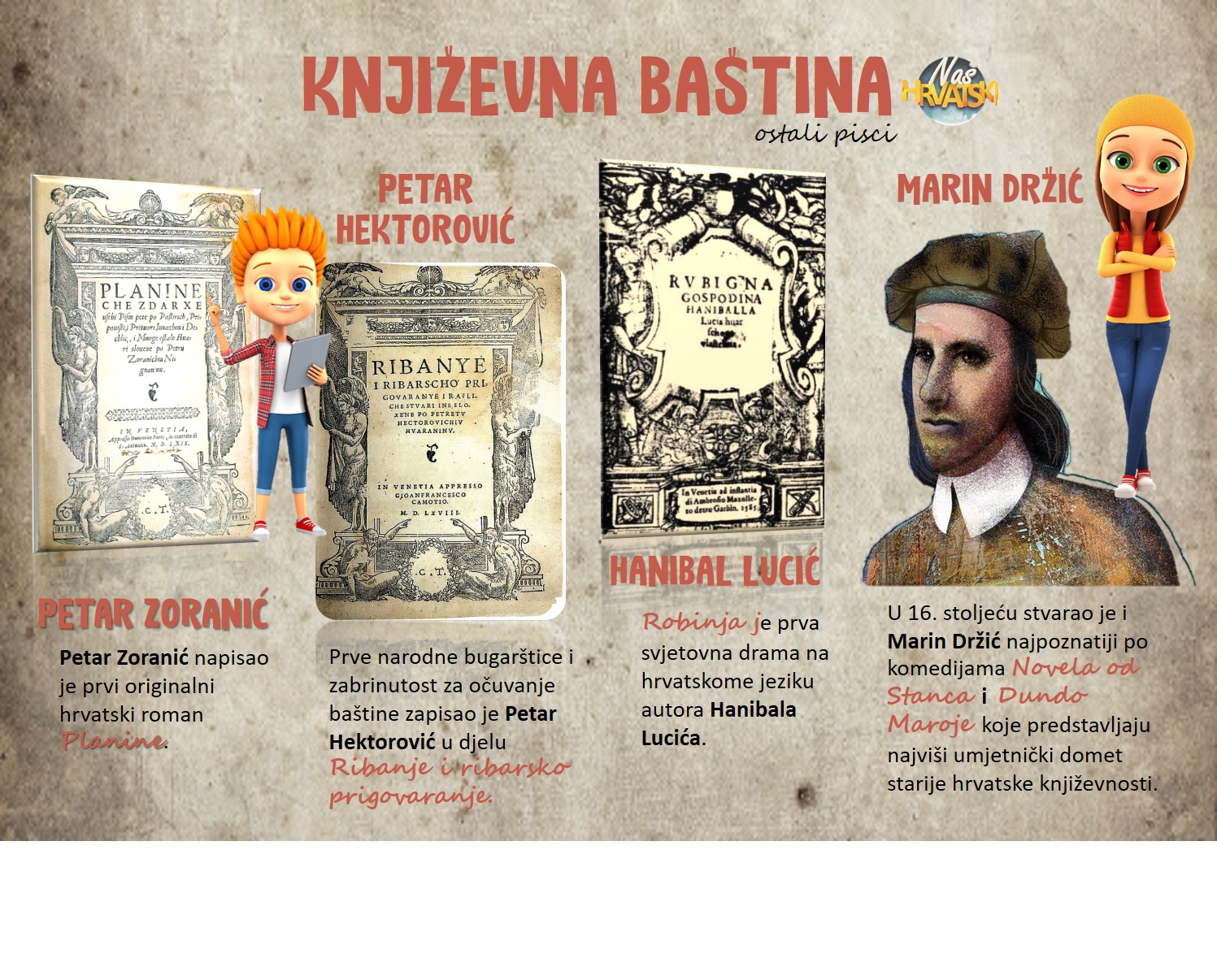 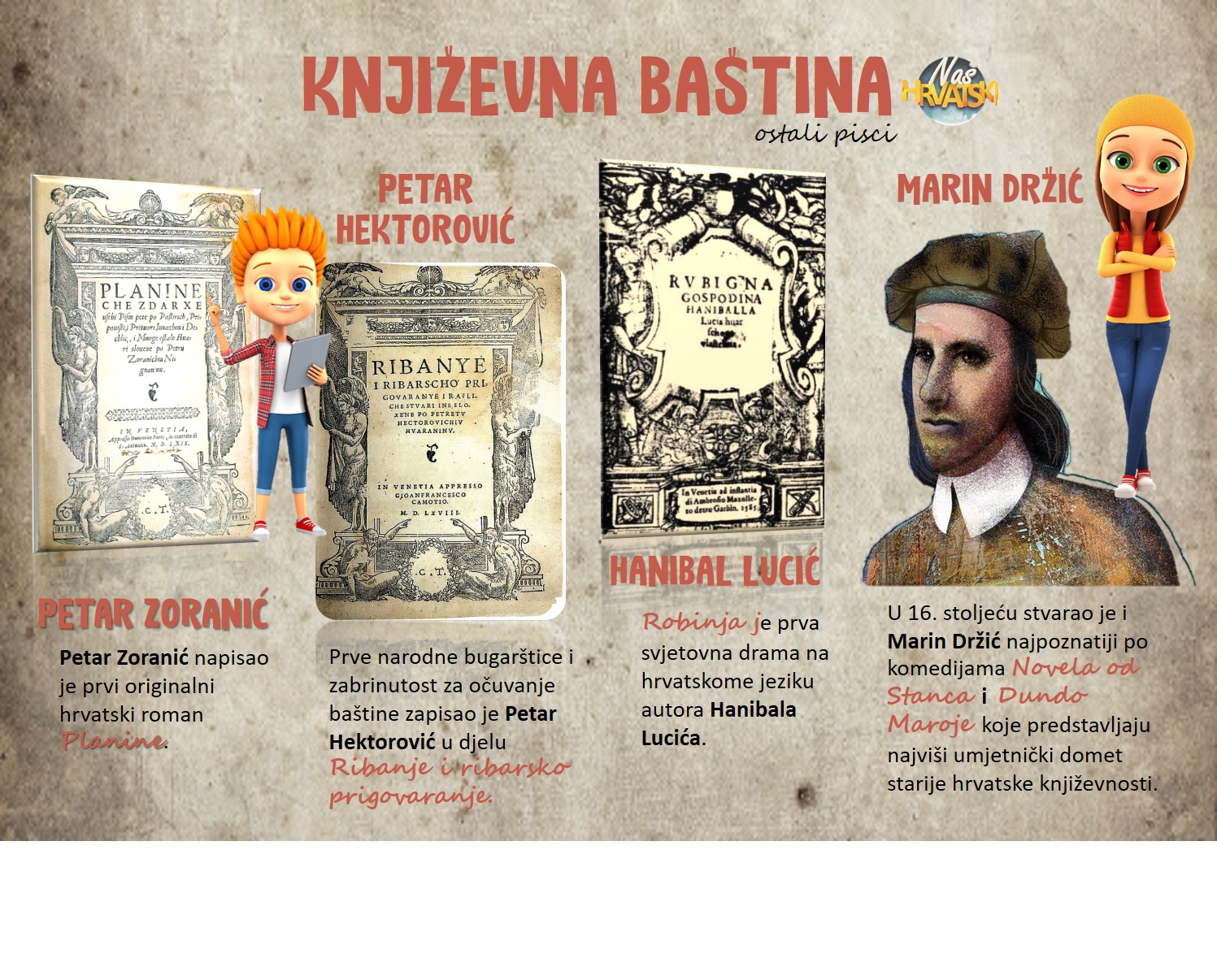 Aktivnost se smatra završenom kad mapu preneseš u bilježnicu i naučiš osnovne podatke. 4. aktivnost – Istraživanje Istraži na mreži i saznaj odgovore na postavljena pitanja te izrazi mišljenje o Juditinu postupku. Sve zapiši u bilježnicu. Istraži priču o Juditi i Holofernu i izrazi svoje mišljenje o Juditinu postupku. (50 riječi)Istraži i procijeni zašto je važna Marulićeva Judita. Zašto Marulića nazivaju ocem hrvatske književnosti?Aktivnost se smatra završenom kad odgovoriš na pitanja u bilježnicu. Ne moraš ih slati učiteljici na uvid. 5. aktivnost – PonoviOdigraj digitalnu igru na poveznici i ponovi što si naučio/naučila o Marku Maruliću. https://wordwall.net/play/987/625/971Aktivnost se smatra završenom kad odigraš igru bez pogreške. 6.  aktivnost – Marin Držić Pogledaj na poveznici emisiju Školski sat – Držić danashttps://skolski.hrt.hr/emisije/901/drzic-danas Ova je aktivnost izborna. Emisiju pogledaj ako želiš. 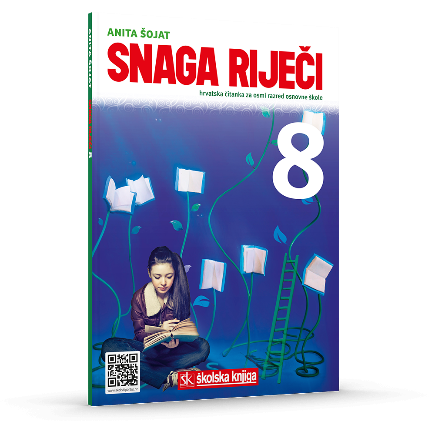 Materijale pripremila: Anita Šojat